DOCUMENTO DE IDENTIFICACIÓN DE RESIDUOS SIN NOTIFICACIÓN PREVIA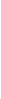 (Artículo 6.1 y Anexo III del R.D. 553/2020, de 2 de junio, por el que se regula el traslado de residuos en el interior del territorio del Estado. B.O.E. nº 171 del 19/07/2020)Notas explicativas:(1). Nº de documento de identificación: Dato obligatorio El número lo asignará el operador del traslado. Cada traslado de residuos asociado a un DI sin NT deberá de tener un número diferente para el correcto control de los movimientos y su incorporación en el archivo cronológico correspondiente. Dicho código deberá de ser coherente con el siguiente esquema:(XXXXXXXXXX) + (AAAA) + (YYYYYYY)Siendo X: NIMA del centro que genera la documentación. Siendo A: Año en que se realiza el traslado.Siendo Y: Contador de 7 dígitos. Diferente para cada traslado.En los traslados entre Comunidades Autónomas de residuos de competencia municipal que no requieren de Notificación Previa, el documento de identificación podrá tener validez trimestral. Para ello se deberá de indicar el periodo de fecha de validez. Por ejemplo: 1/01/2020 – 01/04/2020.Datos obligatorios únicamente para las personas físicas o jurídicas que tengan obligación de estar inscritas en el Registro de producción y Gestión de Residuos. No obstante, si dispone de NIMA asignado por la comunidad autónoma competente deberá de utilizarlo en el documento.Se indicará el tipo de operador de traslado, conforme a la lista indicada en el art. 2 a) del RD 553/2020, de 2 de junio, a través de los siguientes códigos (ver tabla nota 6 para descripción de los códigos):Productor inicial del residuo: P01, P02, P03, P04, G01, G02, G04, G05, G06Nuevo productor del residuo: G01, G02, G04, G05, (caso de instalaciones de tratamiento de residuos, en relación a los residuos que generan como consecuencia de su actividad de tratamiento de residuos) o E01 (caso de gestores de residuos peligrosos) y E02 (caso gestor residuos No Peligrosos).El gestor de un almacén de recogida en lugar de los productores iniciales de los residuos, conforme a las condicionesdel art. 2 a) 3º RD 553/2020: G05 o G04 si en este último caso la operación de tratamiento de destino es R13 (almacenamiento).El negociante, conforme a las condiciones de art. 2 a) 4º RD 553/2020: N02El agente, conforme a las condiciones de art. 2 a) 5º RD 553/2020: A02El poseedor del residuo, en los casos en que los sujetos anteriores sean desconocidos, conforme a las condiciones de art. 2 a) 6º RD 553/2020: P05 (caso de poseedores de residuos), SIR (Sistema individual de responsabilidad ampliada), SCR (Sistema colectivo de responsabilidad ampliada del productor).NIF del productor, del poseedor o del titular de la autorización de la instalación de tratamiento.Para la identificación del tipo de productor de residuos, se tendrán en cuenta los siguientes códigos:La dirección corresponde a la ubicación origen del traslado. En el caso de Residuos de Construcción y Demolición (RCDs) la dirección corresponderá a la obra donde se producen esos residuos.Para la identificación del tipo de centro gestor de residuos se tendrán en cuenta los siguientes códigos:De forma general se utilizarán los códigos LER de la Lista Europea de Residuos, según Decisión 2000/532/CE, modificada por Decisión 2014/955/UE de la Comisión, de 18 de diciembre de 2014.Para el caso de Residuos de Aparatos Eléctricos y Electrónicos (RAEE) se utilizarán los LER-RAEE establecidos en RD 110/2015, de 20 de febrero.Anexo II (Operaciones de valorización) Ley 7/2022, de 8 de abril, de residuos y suelos contaminados para una economía circular.En el caso de que la autorización de la instalación de tratamiento cuente con un código de operación de tratamiento desagregado (4 cifras) se indicará el código y la denominación de la operación de tratamiento. Por ejemplo:R0503 - Reciclado de residuos de vidrio (calcín) en la fabricación de vidrio u otros productos.Denominación de la operación de tratamiento que tenga la instalación indicada en su autorización.Cuando los residuos lleguen a la instalación de destino, el gestor de la instalación entregará al transportista una copia del documento de identificación firmada en este campo.El gestor de la instalación dispondrá como máximo de un plazo de 30 días desde la entrega de los residuos para remitir al operador el documento de identificación completo con la fecha de aceptación o rechazo del residuo y su firma en este campo.En el caso de traslados de residuos a laboratorios de análisis, se indicará la información de dicho laboratorioSe recuerda que el Documento de Identificación sin Notificación Previa está previsto para el traslado de Residuos No Peligrosos (a excepción de los residuos identificados con código LER 20 03 01 “Mezcla de residuos municipales”) destinados a operaciones de valorización, entre comunidades autónomas.Documento de Identificación nº 1Fecha inicio de traslado2	/	INFORMACIÓN RELATIVA AL OPERADOR DEL TRASLADOINFORMACIÓN RELATIVA AL OPERADOR DEL TRASLADOINFORMACIÓN RELATIVA AL OPERADOR DEL TRASLADOINFORMACIÓN RELATIVA AL OPERADOR DEL TRASLADOINFORMACIÓN RELATIVA AL OPERADOR DEL TRASLADOINFORMACIÓN RELATIVA AL OPERADOR DEL TRASLADOINFORMACIÓN RELATIVA AL OPERADOR DEL TRASLADOINFORMACIÓN RELATIVA AL OPERADOR DEL TRASLADOINFORMACIÓN RELATIVA AL OPERADOR DEL TRASLADOINFORMACIÓN RELATIVA AL OPERADOR DEL TRASLADOINFORMACIÓN RELATIVA AL OPERADOR DEL TRASLADOINFORMACIÓN RELATIVA AL OPERADOR DEL TRASLADONIFRazón social/NombreRazón social/NombreRazón social/NombreRazón social/NombreNIMA 3Nº inscripción3Nº inscripción3Nº inscripción3Tipo  Operador Traslado4Tipo  Operador Traslado4Tipo  Operador Traslado4DirecciónC.P.MunicipioProvinciaProvinciaProvinciaTeléfonoCorreo  electrónicoCorreo  electrónicoCorreo  electrónicoFirma  y sello del operador de trasladoINFORMACIÓN RELATIVA AL ORIGEN DEL TRASLADOINFORMACIÓN RELATIVA AL ORIGEN DEL TRASLADOINFORMACIÓN RELATIVA AL ORIGEN DEL TRASLADOINFORMACIÓN RELATIVA AL ORIGEN DEL TRASLADOINFORMACIÓN RELATIVA AL ORIGEN DEL TRASLADOINFORMACIÓN RELATIVA AL ORIGEN DEL TRASLADOINFORMACIÓN RELATIVA AL ORIGEN DEL TRASLADOINFORMACIÓN RELATIVA AL ORIGEN DEL TRASLADOINFORMACIÓN RELATIVA AL ORIGEN DEL TRASLADOINFORMACIÓN RELATIVA AL ORIGEN DEL TRASLADOINFORMACIÓN RELATIVA AL ORIGEN DEL TRASLADOINFORMACIÓN RELATIVA AL ORIGEN DEL TRASLADOINFORMACIÓN RELATIVA AL ORIGEN DEL TRASLADOINFORMACIÓN RELATIVA AL ORIGEN DEL TRASLADOINFORMACIÓN RELATIVA AL ORIGEN DEL TRASLADOINFORMACIÓN RELATIVA AL ORIGEN DEL TRASLADOInformación del centro productor o poseedor de residuos o de la instalación origen del traslado:Información del centro productor o poseedor de residuos o de la instalación origen del traslado:Información del centro productor o poseedor de residuos o de la instalación origen del traslado:Información del centro productor o poseedor de residuos o de la instalación origen del traslado:Información del centro productor o poseedor de residuos o de la instalación origen del traslado:Información del centro productor o poseedor de residuos o de la instalación origen del traslado:Información del centro productor o poseedor de residuos o de la instalación origen del traslado:Información del centro productor o poseedor de residuos o de la instalación origen del traslado:Información del centro productor o poseedor de residuos o de la instalación origen del traslado:Información del centro productor o poseedor de residuos o de la instalación origen del traslado:Información del centro productor o poseedor de residuos o de la instalación origen del traslado:Información del centro productor o poseedor de residuos o de la instalación origen del traslado:Información del centro productor o poseedor de residuos o de la instalación origen del traslado:Información del centro productor o poseedor de residuos o de la instalación origen del traslado:Información del centro productor o poseedor de residuos o de la instalación origen del traslado:Información del centro productor o poseedor de residuos o de la instalación origen del traslado:NIF 5Razón social/NombreRazón social/NombreRazón social/NombreRazón social/NombreNIMA 3Nº inscripción 3Nº inscripción 3Nº inscripción 3Tipo centroProductor6Tipo centroProductor6Dirección7C.P.C.P.MunicipioProvinciaProvinciaProvinciaTeléfonoCorreo  electrónicoCorreo  electrónicoCorreo  electrónicoCorreo  electrónicoInformación de la empresa autorizada para realizar operaciones de tratamiento de residuos, incluido elalmacenamiento, en caso de que el origen del traslado sea una instalación de tratamiento de residuosInformación de la empresa autorizada para realizar operaciones de tratamiento de residuos, incluido elalmacenamiento, en caso de que el origen del traslado sea una instalación de tratamiento de residuosInformación de la empresa autorizada para realizar operaciones de tratamiento de residuos, incluido elalmacenamiento, en caso de que el origen del traslado sea una instalación de tratamiento de residuosInformación de la empresa autorizada para realizar operaciones de tratamiento de residuos, incluido elalmacenamiento, en caso de que el origen del traslado sea una instalación de tratamiento de residuosInformación de la empresa autorizada para realizar operaciones de tratamiento de residuos, incluido elalmacenamiento, en caso de que el origen del traslado sea una instalación de tratamiento de residuosInformación de la empresa autorizada para realizar operaciones de tratamiento de residuos, incluido elalmacenamiento, en caso de que el origen del traslado sea una instalación de tratamiento de residuosInformación de la empresa autorizada para realizar operaciones de tratamiento de residuos, incluido elalmacenamiento, en caso de que el origen del traslado sea una instalación de tratamiento de residuosInformación de la empresa autorizada para realizar operaciones de tratamiento de residuos, incluido elalmacenamiento, en caso de que el origen del traslado sea una instalación de tratamiento de residuosInformación de la empresa autorizada para realizar operaciones de tratamiento de residuos, incluido elalmacenamiento, en caso de que el origen del traslado sea una instalación de tratamiento de residuosInformación de la empresa autorizada para realizar operaciones de tratamiento de residuos, incluido elalmacenamiento, en caso de que el origen del traslado sea una instalación de tratamiento de residuosInformación de la empresa autorizada para realizar operaciones de tratamiento de residuos, incluido elalmacenamiento, en caso de que el origen del traslado sea una instalación de tratamiento de residuosInformación de la empresa autorizada para realizar operaciones de tratamiento de residuos, incluido elalmacenamiento, en caso de que el origen del traslado sea una instalación de tratamiento de residuosInformación de la empresa autorizada para realizar operaciones de tratamiento de residuos, incluido elalmacenamiento, en caso de que el origen del traslado sea una instalación de tratamiento de residuosInformación de la empresa autorizada para realizar operaciones de tratamiento de residuos, incluido elalmacenamiento, en caso de que el origen del traslado sea una instalación de tratamiento de residuosInformación de la empresa autorizada para realizar operaciones de tratamiento de residuos, incluido elalmacenamiento, en caso de que el origen del traslado sea una instalación de tratamiento de residuosInformación de la empresa autorizada para realizar operaciones de tratamiento de residuos, incluido elalmacenamiento, en caso de que el origen del traslado sea una instalación de tratamiento de residuosNIFRazón social/NombreRazón social/NombreRazón social/NombreRazón social/NombreRazón social/NombreNIMANº inscripciónNº inscripciónNº inscripciónNº inscripciónNº inscripciónNº inscripciónDirecciónC.P.C.P.MunicipioProvinciaProvinciaProvinciaTeléfono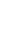 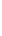 Correo electrónicoCorreo electrónicoCorreo electrónicoCorreo electrónicoINFORMACIÓN RELATIVA AL DESTINO DEL TRASLADOINFORMACIÓN RELATIVA AL DESTINO DEL TRASLADOINFORMACIÓN RELATIVA AL DESTINO DEL TRASLADOINFORMACIÓN RELATIVA AL DESTINO DEL TRASLADOINFORMACIÓN RELATIVA AL DESTINO DEL TRASLADOINFORMACIÓN RELATIVA AL DESTINO DEL TRASLADOINFORMACIÓN RELATIVA AL DESTINO DEL TRASLADOINFORMACIÓN RELATIVA AL DESTINO DEL TRASLADOINFORMACIÓN RELATIVA AL DESTINO DEL TRASLADOINFORMACIÓN RELATIVA AL DESTINO DEL TRASLADOINFORMACIÓN RELATIVA AL DESTINO DEL TRASLADOINFORMACIÓN RELATIVA AL DESTINO DEL TRASLADOINFORMACIÓN RELATIVA AL DESTINO DEL TRASLADOINFORMACIÓN RELATIVA AL DESTINO DEL TRASLADOINFORMACIÓN RELATIVA AL DESTINO DEL TRASLADOInformación de la instalación de destino15Información de la instalación de destino15Información de la instalación de destino15Información de la instalación de destino15Información de la instalación de destino15Información de la instalación de destino15Información de la instalación de destino15Información de la instalación de destino15Información de la instalación de destino15Información de la instalación de destino15Información de la instalación de destino15Información de la instalación de destino15Información de la instalación de destino15Información de la instalación de destino15Información de la instalación de destino15NIF  A48078190Razón social/NombreRazón social/NombreRazón social/NombreRazón social/NombreRazón social/Nombre  VOLBAS SAU  VOLBAS SAU  VOLBAS SAU  VOLBAS SAU  VOLBAS SAU  VOLBAS SAU  VOLBAS SAU  VOLBAS SAUNIMA  4800006284  4800006284Nº inscripciónNº inscripciónNº inscripciónNº inscripción  EUX/009/06  EUX/009/06  EUX/009/06Tipo centro gestor8Tipo centro gestor8Tipo centro gestor8Tipo centro gestor8 G04Dirección ALTO DE ENEKURI S/N ALTO DE ENEKURI S/N ALTO DE ENEKURI S/N ALTO DE ENEKURI S/N ALTO DE ENEKURI S/N ALTO DE ENEKURI S/N ALTO DE ENEKURI S/N ALTO DE ENEKURI S/N ALTO DE ENEKURI S/N ALTO DE ENEKURI S/N ALTO DE ENEKURI S/NC.P. 48950 48950Municipio ERANDIO ERANDIO ERANDIOProvinciaProvinciaProvinciaProvincia  BIZKAIA  BIZKAIA  BIZKAIA  BIZKAIA  BIZKAIA  BIZKAIA  BIZKAIATeléfono  944478932Correo electrónicoCorreo electrónicoCorreo electrónicoCorreo electrónico  PLANTA@VOLBAS.COM  PLANTA@VOLBAS.COM  PLANTA@VOLBAS.COM  PLANTA@VOLBAS.COM  PLANTA@VOLBAS.COMInformación de la empresa autorizada para realizar operaciones de tratamiento de residuos, incluido elalmacenamiento, en la instalación de destinoInformación de la empresa autorizada para realizar operaciones de tratamiento de residuos, incluido elalmacenamiento, en la instalación de destinoInformación de la empresa autorizada para realizar operaciones de tratamiento de residuos, incluido elalmacenamiento, en la instalación de destinoInformación de la empresa autorizada para realizar operaciones de tratamiento de residuos, incluido elalmacenamiento, en la instalación de destinoInformación de la empresa autorizada para realizar operaciones de tratamiento de residuos, incluido elalmacenamiento, en la instalación de destinoInformación de la empresa autorizada para realizar operaciones de tratamiento de residuos, incluido elalmacenamiento, en la instalación de destinoInformación de la empresa autorizada para realizar operaciones de tratamiento de residuos, incluido elalmacenamiento, en la instalación de destinoInformación de la empresa autorizada para realizar operaciones de tratamiento de residuos, incluido elalmacenamiento, en la instalación de destinoInformación de la empresa autorizada para realizar operaciones de tratamiento de residuos, incluido elalmacenamiento, en la instalación de destinoInformación de la empresa autorizada para realizar operaciones de tratamiento de residuos, incluido elalmacenamiento, en la instalación de destinoInformación de la empresa autorizada para realizar operaciones de tratamiento de residuos, incluido elalmacenamiento, en la instalación de destinoInformación de la empresa autorizada para realizar operaciones de tratamiento de residuos, incluido elalmacenamiento, en la instalación de destinoInformación de la empresa autorizada para realizar operaciones de tratamiento de residuos, incluido elalmacenamiento, en la instalación de destinoInformación de la empresa autorizada para realizar operaciones de tratamiento de residuos, incluido elalmacenamiento, en la instalación de destinoInformación de la empresa autorizada para realizar operaciones de tratamiento de residuos, incluido elalmacenamiento, en la instalación de destinoNIFRazón social/NombreRazón social/NombreRazón social/NombreRazón social/NombreRazón social/NombreNIMANº inscripciónNº inscripciónNº inscripciónNº inscripciónDirecciónC.P.MunicipioProvinciaProvinciaProvinciaProvinciaTeléfono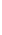 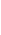 Correo electrónicoCorreo electrónicoCorreo electrónicoCorreo electrónicoINFORMACIÓN SOBRE EL RESIDUO QUE SE TRASLADAINFORMACIÓN SOBRE EL RESIDUO QUE SE TRASLADAINFORMACIÓN SOBRE EL RESIDUO QUE SE TRASLADAINFORMACIÓN SOBRE EL RESIDUO QUE SE TRASLADACódigo LER/LER- extendido 9Descripción del residuo:Operación de tratamiento destino (código R)10Código operacióntratamiento destino desagregado (4 cifras)11Descripción operacióntratamiento12Cantidad (kg netos)  .  .  .INFORMACIÓN DEL SISTEMA DE RESPONSABILIDAD AMPLIADA DEL PRODUCTOR QUE, EN SU CASO, DECIDE LA INSTALACIÓNINFORMACIÓN DEL SISTEMA DE RESPONSABILIDAD AMPLIADA DEL PRODUCTOR QUE, EN SU CASO, DECIDE LA INSTALACIÓNINFORMACIÓN DEL SISTEMA DE RESPONSABILIDAD AMPLIADA DEL PRODUCTOR QUE, EN SU CASO, DECIDE LA INSTALACIÓNINFORMACIÓN DEL SISTEMA DE RESPONSABILIDAD AMPLIADA DEL PRODUCTOR QUE, EN SU CASO, DECIDE LA INSTALACIÓNINFORMACIÓN DEL SISTEMA DE RESPONSABILIDAD AMPLIADA DEL PRODUCTOR QUE, EN SU CASO, DECIDE LA INSTALACIÓNINFORMACIÓN DEL SISTEMA DE RESPONSABILIDAD AMPLIADA DEL PRODUCTOR QUE, EN SU CASO, DECIDE LA INSTALACIÓNINFORMACIÓN DEL SISTEMA DE RESPONSABILIDAD AMPLIADA DEL PRODUCTOR QUE, EN SU CASO, DECIDE LA INSTALACIÓNINFORMACIÓN DEL SISTEMA DE RESPONSABILIDAD AMPLIADA DEL PRODUCTOR QUE, EN SU CASO, DECIDE LA INSTALACIÓNINFORMACIÓN DEL SISTEMA DE RESPONSABILIDAD AMPLIADA DEL PRODUCTOR QUE, EN SU CASO, DECIDE LA INSTALACIÓNINFORMACIÓN DEL SISTEMA DE RESPONSABILIDAD AMPLIADA DEL PRODUCTOR QUE, EN SU CASO, DECIDE LA INSTALACIÓNINFORMACIÓN DEL SISTEMA DE RESPONSABILIDAD AMPLIADA DEL PRODUCTOR QUE, EN SU CASO, DECIDE LA INSTALACIÓNNIFRazón social/NombreRazón social/NombreRazón social/NombreRazón social/NombreNIMANº inscripciónNº inscripciónNº inscripciónNº inscripciónDirecciónC.P.MunicipioProvinciaProvinciaProvinciaProvinciaTeléfonoCorreo electrónicoCorreo electrónicoCorreo electrónicoINFORMACIÓN RELATIVA AL TRANSPORTISTAINFORMACIÓN RELATIVA AL TRANSPORTISTAINFORMACIÓN RELATIVA AL TRANSPORTISTAINFORMACIÓN RELATIVA AL TRANSPORTISTAINFORMACIÓN RELATIVA AL TRANSPORTISTAINFORMACIÓN RELATIVA AL TRANSPORTISTAINFORMACIÓN RELATIVA AL TRANSPORTISTAINFORMACIÓN RELATIVA AL TRANSPORTISTAINFORMACIÓN RELATIVA AL TRANSPORTISTAINFORMACIÓN RELATIVA AL TRANSPORTISTAINFORMACIÓN RELATIVA AL TRANSPORTISTAN.I.F.:Razón social/Nombre y apellidosRazón social/Nombre y apellidosRazón social/Nombre y apellidosRazón social/Nombre y apellidosRazón social/Nombre y apellidosNIMA:Nº inscripciónNº inscripciónNº inscripciónNº inscripciónDirecciónC.P.MunicipioProvinciaProvinciaProvinciaTeléfonoCorreo electrónicoCorreo electrónicoCorreo electrónicoINFORMACIÓN SOBRE LA ACEPTACIÓN DEL RESIDUOINFORMACIÓN SOBRE LA ACEPTACIÓN DEL RESIDUOINFORMACIÓN SOBRE LA ACEPTACIÓN DEL RESIDUOINFORMACIÓN SOBRE LA ACEPTACIÓN DEL RESIDUOINFORMACIÓN SOBRE LA ACEPTACIÓN DEL RESIDUOINFORMACIÓN SOBRE LA ACEPTACIÓN DEL RESIDUOFecha entrega:Kg. netos recibidosAceptaciónSí  X	No ☐Fecha aceptación/rechazoAcción en caso de rechazoFecha devolución/reenvíoMotivo de rechazoFirma del gestor de la instalación de destino recepción del residuo13Firma del gestor de la instalación de destino aceptación/rechazoresiduo14INFORMACIÓN SOBRE LA RECEPCIÓN EN ORIGEN DEL RESIDUO RECHAZADO Y DEVUELTOINFORMACIÓN SOBRE LA RECEPCIÓN EN ORIGEN DEL RESIDUO RECHAZADO Y DEVUELTOINFORMACIÓN SOBRE LA RECEPCIÓN EN ORIGEN DEL RESIDUO RECHAZADO Y DEVUELTOINFORMACIÓN SOBRE LA RECEPCIÓN EN ORIGEN DEL RESIDUO RECHAZADO Y DEVUELTOFecha entrega:Kg. netos recibidosCódigoDescripciónG01Centro Gestor de residuos peligrososG02Centro Gestor intermedio de residuos peligrosos (almacenamiento)G04Centro Gestor de residuos no peligrososG05Centro Gestor intermedio de residuos no peligrosos (almacenamiento)G06Plataforma logísticaCaso de las inscripciones G, podrán indicarse en la casilla “Tipo centro productor” cuando actúen como nuevos productores y el origen de los residuos sean sus propias instalaciones.Caso de las inscripciones G, podrán indicarse en la casilla “Tipo centro productor” cuando actúen como nuevos productores y el origen de los residuos sean sus propias instalaciones.P01Productor de residuos peligrososP02Pequeño productor de residuos peligrososP03Productor de residuos no peligrososP04Actividad productora de residuos no peligrosos en cantidad inferior a 1000 tn anuales y por tantono sometida al régimen de comunicación previaP05Poseedor de residuos y, por tanto, no sometido a régimen de autorización o comunicación (accidentes, obras puntuales, comunidades de vecinos, ciudadanía)CódigoDescripciónG04Centro Gestor de residuos no peligrososG05Centro Gestor intermedio de residuos no peligrosos (almacenamiento)